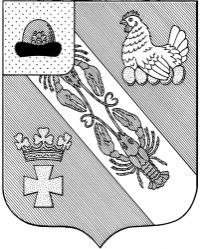 Муниципальное образование – ОКСКОЕ СЕЛЬСКОЕ ПОСЕЛЕНИЕ РязанскОГО муниципальнОГО районА Рязанской областиАДМИНИСТРАЦИЯ МУНИЦИПАЛЬНОГО ОБРАЗОВАНИЯ –ОКСКОЕ СЕЛЬСКОЕ ПОСЕЛЕНИЕ РЯЗАНСКОГО МУНИЦИПАЛЬНОГО РАЙОНА РЯЗАНСКОЙ ОБЛАСТИПОСТАНОВЛЕНИЕ «28» мая 2020 г.									             № 99Об определении мест, предназначенных для выгула домашних животных на территории Окского сельского поселенияВ соответствии с Федеральным законом от 06.10.2003 № 131-ФЗ «Об общих принципах организации местного самоуправления в Российской Федерации», Федеральным законом от 27.12.2018 № 489-ФЗ «Об ответственном обращении с животными и о внесении изменений в отдельные законодательные акты Российской Федерации», руководствуясь Уставом муниципального образования – Окское сельское поселение Рязанского муниципального района Рязанской области, администрация муниципального образования – Окское сельское поселение Рязанского муниципального района Рязанской области ПОСТАНОВЛЯЕТ:Определить следующие территории для выгула домашних животных на территории Окского сельского поселения с установкой соответствующих вывесок:- п. Окский: территория зеленых насаждений общего пользования,  расположенная между автомобильной дорогой и водоемом.- с. Вышетравино: окраина села с северной стороны, юго-западной стороны. - с. Дашки-2: территория зоны естественной растительности при въезде в село с левой стороны.2. Появление с домашними животными запрещается:- на детских спортивных площадках;- на территории парков, скверов, местах массового отдыха;- на территориях детских, образовательных и лечебных учреждений;- в организациях общественного питания, магазинах.Действие настоящего пункта не распространяется на собак-поводырей.3. Выгул домашних животных допускается только под присмотром их владельцев.4. Выгул собак на специально отведенных местах допускается без намордника и поводка.5.Экскременты домашних животных после удовлетворения последними естественных потребностей должны быть убраны владельцами указанных животных и размещены в мусорные контейнеры, предназначенные для сбора твердых бытовых отходов.6. За нарушение требований, указанных в пп. 1, 2, 3, 4, 5 настоящего постановления, владельцы домашних животных привлекаются к административной ответственности в порядке, предусмотренном действующим законодательством.7. Настоящее постановление подлежит официальному опубликованию в «Информационном вестнике муниципального образования – Окское сельское поселение» и на официальном сайте администрации Окского сельского поселения в сети Интернет.8.Контроль за исполнением настоящего постановления оставляю за собой.Глава Окского сельского поселения                                                А.В. Трушин